DSWD DROMIC Report #2 on the Effects of Typhoon “QUIEL”as of 12 November 2019, 6PMSUMMARYAt 2:00 PM of 07 November, residents from coastal areas of Municipality of Paluan in Province of Occidental Mindoro took evacuation due to big waves.Source: DSWD-FO MIMAROPAStatus of Affected Families / Persons A total of 65 families or 240 persons were affected by the effects of Typhoon “Quiel” in 4 barangays in MIMAROPA (see Table 1).Table 1. Number of Affected Families / PersonsNote: Ongoing assessment and validation being conducted.Source: DSWD-FO MIMAROPAStatus of Displaced Families / PersonsThere were 65 families or 240 persons who took temporary shelter in five (5) evacuation centers in MIMAROPA. All of the affected families have already returned to their area of residence (see Table 2). Table 2. Number of Displaced Families Inside Evacuation CentersNote: Ongoing assessment and validation being conducted.Source: DSWD-FO MIMAROPADamaged HousesThere are 17 damaged houses; of which, 1 is totally damaged and 16 are partially damaged (see Table 3). Table 3. Number of Damaged Houses        Note: Ongoing assessment and validation being conducted Source: DSWD-FO MIMAROPAAssistance ProvidedA total of ₱30,940.00 worth of assistance was provided to the affected families; of which ₱30,940.00 was provided by DSWD and ₱17,500.00 from LGU (see Table 4).Table 4. Cost of Assistance Provided to Affected Families / Persons        Note: Ongoing assessment and validation being conducted.Source: DSWD-FO MIMAROPASITUATIONAL REPORTDSWD-DRMBDSWD-FO MIMAROPA*****The Disaster Response Operations Monitoring and Information Center (DROMIC) of the DSWD-DRMB is closely coordinating with DSWD-FO MIMAROPA for any significant disaster response updates.Prepared by:CLARRIE MAE A. CASTILLOLESLIE R. JAWILIReleasing OfficerPHOTO DOCUMENTATIONValidation of damaged houses Paluan, occidental mindoro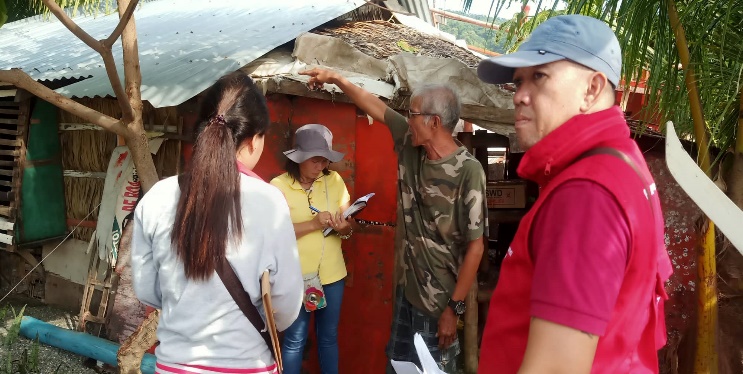 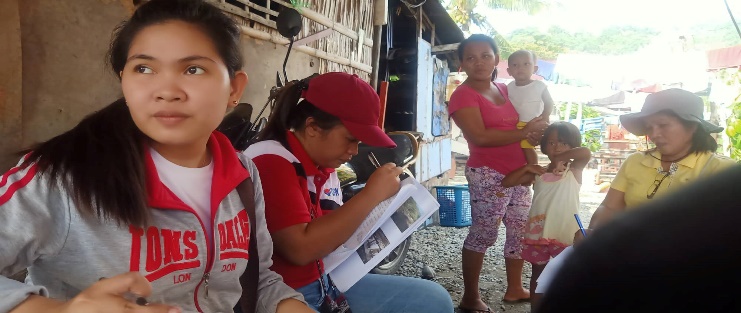 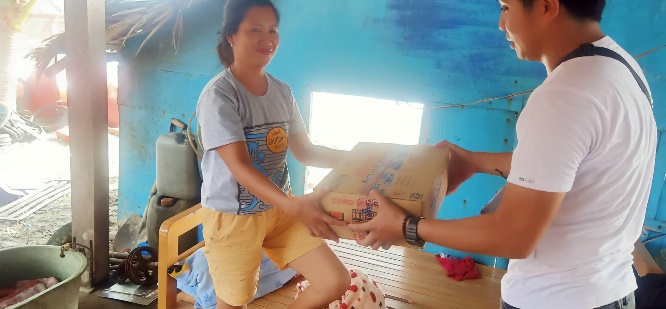 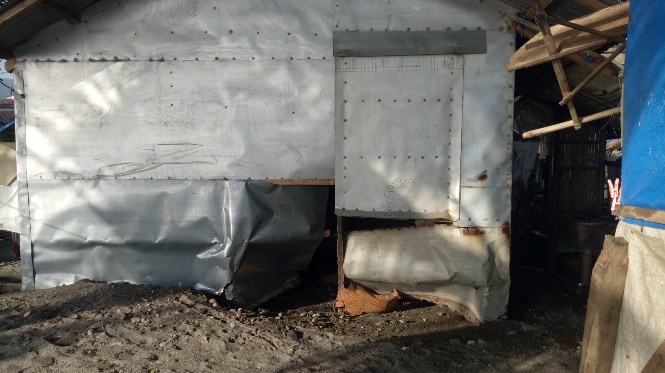 REGION / PROVINCE / MUNICIPALITY REGION / PROVINCE / MUNICIPALITY  NUMBER OF AFFECTED  NUMBER OF AFFECTED  NUMBER OF AFFECTED REGION / PROVINCE / MUNICIPALITY REGION / PROVINCE / MUNICIPALITY  Barangays  Families  Persons GRAND TOTALGRAND TOTAL 4 65 240 REGION MIMAROPAREGION MIMAROPA 4 65240Occidental MindoroOccidental Mindoro 4 65240Paluan4 65 240 REGION / PROVINCE / MUNICIPALITY REGION / PROVINCE / MUNICIPALITY  NUMBER OF EVACUATION CENTERS (ECs)  NUMBER OF EVACUATION CENTERS (ECs)  INSIDE ECs  INSIDE ECs  INSIDE ECs  INSIDE ECs REGION / PROVINCE / MUNICIPALITY REGION / PROVINCE / MUNICIPALITY  NUMBER OF EVACUATION CENTERS (ECs)  NUMBER OF EVACUATION CENTERS (ECs)  Families  Families  Persons  Persons REGION / PROVINCE / MUNICIPALITY REGION / PROVINCE / MUNICIPALITY  CUM  NOW  CUM  NOW  CUM  NOW GRAND TOTALGRAND TOTAL4  -  65 -  240 - REGION MIMAROPAREGION MIMAROPA4  -  65-  240 - Occidental MindoroOccidental Mindoro4  -  65-  240 - Paluan 4 - 65  - 240  - REGION / PROVINCE / MUNICIPALITY REGION / PROVINCE / MUNICIPALITY   NO. OF DAMAGED HOUSES   NO. OF DAMAGED HOUSES   NO. OF DAMAGED HOUSES REGION / PROVINCE / MUNICIPALITY REGION / PROVINCE / MUNICIPALITY  Total  Totally  Partially GRAND TOTALGRAND TOTAL 17    1  16 REGION MIMAROPAREGION MIMAROPA 17    1  16 Occidental MindoroOccidental Mindoro 17    1  16 Paluan 17    1  16 REGION / PROVINCE / MUNICIPALITY REGION / PROVINCE / MUNICIPALITY TOTAL COST OF ASSISTANCE (PHP)TOTAL COST OF ASSISTANCE (PHP)TOTAL COST OF ASSISTANCE (PHP)TOTAL COST OF ASSISTANCE (PHP)TOTAL COST OF ASSISTANCE (PHP)REGION / PROVINCE / MUNICIPALITY REGION / PROVINCE / MUNICIPALITY  DSWD LGU  NGOs OTHERS  GRAND TOTAL GRAND TOTALGRAND TOTAL13,440.00 17,500.00 - - 30,940.00 REGION MIMAROPAREGION MIMAROPA13,440.00 17,500.00 - - 30,940.00 Occidental MindoroOccidental Mindoro13,440.00 17,500.00 - - 30,940.00 Paluan13,440.00 17,500.00  -  - 30,940.00 DATESITUATIONS / ACTIONS UNDERTAKEN12 November 2019The Disaster Response Operations Monitoring and Information Center (DROMIC) of the DSWD-DRMB continues to closely coordinate with DSWD-FO MIMAROPA for significant reports on the status of affected families, assistance, and relief efforts.DATESITUATIONS / ACTIONS UNDERTAKEN12 November 2019The SWADT and PDDRMO Occidental Mindoro, together with the MDRRMO and MSWDO of Paluan, conducted validation on 11 November 2019 to further assess the condition of the affected families.DSWD-FO MIMAROPA attended the PDRRMC Meeting to synchronize gathered information regarding the incident.Activated the Regional and Provincial QRT operation center to continuously monitor weather disturbances within the region and provide situational awarenessDRMD through SWADT Offices is in close coordination with LGU and other agencies involved in disaster response operation for further assistance and, thorough validation and assessment on the current situation of the affected.10 November 2019DSWD-FO MIMAROPA is continuously coordinating with the SWADT Occidental Mindoro and the Provincial Disaster Risk Reduction Management Office Occidental Mindoro (PDRRMO) for further updates and possible augmentation support. DSWD-FO MIMAROPA provided family food packs, while the LGU provided food items as initial assistance to the affected families.The SWADT Occidental Mindoro, together with the Provincial Disaster Risk Reduction Management Office (PDRRMO) Occidental Mindoro are conducting thorough validation with the affected families in Paluan, Occidental Mindoro.